Uniform Application for 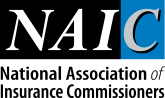 Business Entity License Renewal/Continuation (Please Print or Type)Check appropriate boxes for license requested. Resident License	License #: _____________License Type: ______________Non-Resident License 	License #:_____________ License Type: ______________Uniform Application for Business Entity License Renewal/ContinuationApplicant Name: ___________________________________Demographic InformationDemographic InformationDemographic InformationDemographic InformationDemographic InformationDemographic InformationDemographic InformationDemographic InformationDemographic Information	Business Entity Name	Business Entity Name	Business Entity Name	Business Entity Name	Business Entity Name         FEIN                                                                                     -          FEIN                                                                                     -          FEIN                                                                                     -          FEIN                                                                                     -       License Number      License Number      License Number      If assigned, National Producer Number (NPN)      If assigned, National Producer Number (NPN)      If assigned, National Producer Number (NPN)      If assigned, National Producer Number (NPN)      If assigned, National Producer Number (NPN)      If assigned, National Producer Number (NPN)      Is the business entity affiliated with a financial institution/bank?                        Yes                                No        Is the business entity affiliated with a financial institution/bank?                        Yes                                No        Is the business entity affiliated with a financial institution/bank?                        Yes                                No        Is the business entity affiliated with a financial institution/bank?                        Yes                                No        Is the business entity affiliated with a financial institution/bank?                        Yes                                No        Is the business entity affiliated with a financial institution/bank?                        Yes                                No        Is the business entity affiliated with a financial institution/bank?                        Yes                                No        Is the business entity affiliated with a financial institution/bank?                        Yes                                No        Is the business entity affiliated with a financial institution/bank?                        Yes                                No  	Business Address	Business Address	Business Address	Business Address	City	City	State	Zip Code or Foreign Country	Zip Code or Foreign Country	Phone Number (include extension)(         )          - 	Fax Number(         )          -	Fax Number(         )          -	Fax Number(         )          -	Business Web Site Address	Business Web Site Address	Business E-Mail Address	Business E-Mail Address	Business E-Mail Address	Mailing Address 	Mailing Address 	P.O. Box	P.O. Box	City	City	State	Zip Code or Foreign Country	Zip Code or Foreign CountryDesignated/Responsible Licensed Producer Designated/Responsible Licensed Producer Designated/Responsible Licensed Producer Designated/Responsible Licensed Producer Designated/Responsible Licensed Producer Designated/Responsible Licensed Producer Designated/Responsible Licensed Producer Designated/Responsible Licensed Producer Designated/Responsible Licensed Producer 	Identify at least one Designated/Responsible Licensed Producer responsible for the business entity’s compliance with the insurance laws, rules and regulations of this state.  (See Matrix of State Requirements at www.nipr.com for jurisdictions that require the designated/responsible licensed producer to be an officer, director or partner of the business entity.)Name 	SSN               -           -	NPN	Name 	SSN               -           -	NPN	Name 	SSN               -           -	NPN	Name 	SSN               -           -	NPN		Identify at least one Designated/Responsible Licensed Producer responsible for the business entity’s compliance with the insurance laws, rules and regulations of this state.  (See Matrix of State Requirements at www.nipr.com for jurisdictions that require the designated/responsible licensed producer to be an officer, director or partner of the business entity.)Name 	SSN               -           -	NPN	Name 	SSN               -           -	NPN	Name 	SSN               -           -	NPN	Name 	SSN               -           -	NPN		Identify at least one Designated/Responsible Licensed Producer responsible for the business entity’s compliance with the insurance laws, rules and regulations of this state.  (See Matrix of State Requirements at www.nipr.com for jurisdictions that require the designated/responsible licensed producer to be an officer, director or partner of the business entity.)Name 	SSN               -           -	NPN	Name 	SSN               -           -	NPN	Name 	SSN               -           -	NPN	Name 	SSN               -           -	NPN		Identify at least one Designated/Responsible Licensed Producer responsible for the business entity’s compliance with the insurance laws, rules and regulations of this state.  (See Matrix of State Requirements at www.nipr.com for jurisdictions that require the designated/responsible licensed producer to be an officer, director or partner of the business entity.)Name 	SSN               -           -	NPN	Name 	SSN               -           -	NPN	Name 	SSN               -           -	NPN	Name 	SSN               -           -	NPN		Identify at least one Designated/Responsible Licensed Producer responsible for the business entity’s compliance with the insurance laws, rules and regulations of this state.  (See Matrix of State Requirements at www.nipr.com for jurisdictions that require the designated/responsible licensed producer to be an officer, director or partner of the business entity.)Name 	SSN               -           -	NPN	Name 	SSN               -           -	NPN	Name 	SSN               -           -	NPN	Name 	SSN               -           -	NPN		Identify at least one Designated/Responsible Licensed Producer responsible for the business entity’s compliance with the insurance laws, rules and regulations of this state.  (See Matrix of State Requirements at www.nipr.com for jurisdictions that require the designated/responsible licensed producer to be an officer, director or partner of the business entity.)Name 	SSN               -           -	NPN	Name 	SSN               -           -	NPN	Name 	SSN               -           -	NPN	Name 	SSN               -           -	NPN		Identify at least one Designated/Responsible Licensed Producer responsible for the business entity’s compliance with the insurance laws, rules and regulations of this state.  (See Matrix of State Requirements at www.nipr.com for jurisdictions that require the designated/responsible licensed producer to be an officer, director or partner of the business entity.)Name 	SSN               -           -	NPN	Name 	SSN               -           -	NPN	Name 	SSN               -           -	NPN	Name 	SSN               -           -	NPN		Identify at least one Designated/Responsible Licensed Producer responsible for the business entity’s compliance with the insurance laws, rules and regulations of this state.  (See Matrix of State Requirements at www.nipr.com for jurisdictions that require the designated/responsible licensed producer to be an officer, director or partner of the business entity.)Name 	SSN               -           -	NPN	Name 	SSN               -           -	NPN	Name 	SSN               -           -	NPN	Name 	SSN               -           -	NPN		Identify at least one Designated/Responsible Licensed Producer responsible for the business entity’s compliance with the insurance laws, rules and regulations of this state.  (See Matrix of State Requirements at www.nipr.com for jurisdictions that require the designated/responsible licensed producer to be an officer, director or partner of the business entity.)Name 	SSN               -           -	NPN	Name 	SSN               -           -	NPN	Name 	SSN               -           -	NPN	Name 	SSN               -           -	NPN	Background QuestionsBackground QuestionsBackground QuestionsBackground QuestionsBackground QuestionsBackground QuestionsBackground QuestionsBackground QuestionsBackground Questions1a.	Has the business entity or any owner, partner, officer or director of the business entity, or member or manager of a limited liability company, been convicted of, or is currently charged with, committing a misdemeanor or had a judgment withheld or deferred for a misdemeanor which has not been previously reported to this insurance department? You may exclude the following misdemeanor convictions or pending misdemeanor charges: traffic citations, driving under the influence (DUI) or driving while intoxicated (DWI), driving without a license, reckless driving, or driving with a suspended or revoked license . You may also exclude juvenile adjudications (offenses where you were adjudicated delinquent in juvenile court.1b. Has the business entity or any owner, partner, officer or director of the business entity, or member or manager of a limited liability company, ever been convicted of, or is currently charged with committing a felony or had a judgment withheld or deferred  for a felony  which has not been previously reported to this insurance department?You may exclude juvenile adjudications (offenses where you were adjudicated delinquent in a juvenile court.)If you have a felony conviction involving dishonesty or breach of trust, have you applied for written consent to engage in the business of insurance in your home state as required by 18 USC 1033?                             If so, was consent granted? (Attach copy of 1033 consent approved by home state.) 1c.  Has the business entity or any owner, partner, officer or director of the business entity, or member or manager of a limited liability company, ever been convicted of or is currently charged with a military offense which has not been previously reported to this insurance department?                                      1a.	Has the business entity or any owner, partner, officer or director of the business entity, or member or manager of a limited liability company, been convicted of, or is currently charged with, committing a misdemeanor or had a judgment withheld or deferred for a misdemeanor which has not been previously reported to this insurance department? You may exclude the following misdemeanor convictions or pending misdemeanor charges: traffic citations, driving under the influence (DUI) or driving while intoxicated (DWI), driving without a license, reckless driving, or driving with a suspended or revoked license . You may also exclude juvenile adjudications (offenses where you were adjudicated delinquent in juvenile court.1b. Has the business entity or any owner, partner, officer or director of the business entity, or member or manager of a limited liability company, ever been convicted of, or is currently charged with committing a felony or had a judgment withheld or deferred  for a felony  which has not been previously reported to this insurance department?You may exclude juvenile adjudications (offenses where you were adjudicated delinquent in a juvenile court.)If you have a felony conviction involving dishonesty or breach of trust, have you applied for written consent to engage in the business of insurance in your home state as required by 18 USC 1033?                             If so, was consent granted? (Attach copy of 1033 consent approved by home state.) 1c.  Has the business entity or any owner, partner, officer or director of the business entity, or member or manager of a limited liability company, ever been convicted of or is currently charged with a military offense which has not been previously reported to this insurance department?                                      1a.	Has the business entity or any owner, partner, officer or director of the business entity, or member or manager of a limited liability company, been convicted of, or is currently charged with, committing a misdemeanor or had a judgment withheld or deferred for a misdemeanor which has not been previously reported to this insurance department? You may exclude the following misdemeanor convictions or pending misdemeanor charges: traffic citations, driving under the influence (DUI) or driving while intoxicated (DWI), driving without a license, reckless driving, or driving with a suspended or revoked license . You may also exclude juvenile adjudications (offenses where you were adjudicated delinquent in juvenile court.1b. Has the business entity or any owner, partner, officer or director of the business entity, or member or manager of a limited liability company, ever been convicted of, or is currently charged with committing a felony or had a judgment withheld or deferred  for a felony  which has not been previously reported to this insurance department?You may exclude juvenile adjudications (offenses where you were adjudicated delinquent in a juvenile court.)If you have a felony conviction involving dishonesty or breach of trust, have you applied for written consent to engage in the business of insurance in your home state as required by 18 USC 1033?                             If so, was consent granted? (Attach copy of 1033 consent approved by home state.) 1c.  Has the business entity or any owner, partner, officer or director of the business entity, or member or manager of a limited liability company, ever been convicted of or is currently charged with a military offense which has not been previously reported to this insurance department?                                      1a.	Has the business entity or any owner, partner, officer or director of the business entity, or member or manager of a limited liability company, been convicted of, or is currently charged with, committing a misdemeanor or had a judgment withheld or deferred for a misdemeanor which has not been previously reported to this insurance department? You may exclude the following misdemeanor convictions or pending misdemeanor charges: traffic citations, driving under the influence (DUI) or driving while intoxicated (DWI), driving without a license, reckless driving, or driving with a suspended or revoked license . You may also exclude juvenile adjudications (offenses where you were adjudicated delinquent in juvenile court.1b. Has the business entity or any owner, partner, officer or director of the business entity, or member or manager of a limited liability company, ever been convicted of, or is currently charged with committing a felony or had a judgment withheld or deferred  for a felony  which has not been previously reported to this insurance department?You may exclude juvenile adjudications (offenses where you were adjudicated delinquent in a juvenile court.)If you have a felony conviction involving dishonesty or breach of trust, have you applied for written consent to engage in the business of insurance in your home state as required by 18 USC 1033?                             If so, was consent granted? (Attach copy of 1033 consent approved by home state.) 1c.  Has the business entity or any owner, partner, officer or director of the business entity, or member or manager of a limited liability company, ever been convicted of or is currently charged with a military offense which has not been previously reported to this insurance department?                                      1a.	Has the business entity or any owner, partner, officer or director of the business entity, or member or manager of a limited liability company, been convicted of, or is currently charged with, committing a misdemeanor or had a judgment withheld or deferred for a misdemeanor which has not been previously reported to this insurance department? You may exclude the following misdemeanor convictions or pending misdemeanor charges: traffic citations, driving under the influence (DUI) or driving while intoxicated (DWI), driving without a license, reckless driving, or driving with a suspended or revoked license . You may also exclude juvenile adjudications (offenses where you were adjudicated delinquent in juvenile court.1b. Has the business entity or any owner, partner, officer or director of the business entity, or member or manager of a limited liability company, ever been convicted of, or is currently charged with committing a felony or had a judgment withheld or deferred  for a felony  which has not been previously reported to this insurance department?You may exclude juvenile adjudications (offenses where you were adjudicated delinquent in a juvenile court.)If you have a felony conviction involving dishonesty or breach of trust, have you applied for written consent to engage in the business of insurance in your home state as required by 18 USC 1033?                             If so, was consent granted? (Attach copy of 1033 consent approved by home state.) 1c.  Has the business entity or any owner, partner, officer or director of the business entity, or member or manager of a limited liability company, ever been convicted of or is currently charged with a military offense which has not been previously reported to this insurance department?                                      1a.	Has the business entity or any owner, partner, officer or director of the business entity, or member or manager of a limited liability company, been convicted of, or is currently charged with, committing a misdemeanor or had a judgment withheld or deferred for a misdemeanor which has not been previously reported to this insurance department? You may exclude the following misdemeanor convictions or pending misdemeanor charges: traffic citations, driving under the influence (DUI) or driving while intoxicated (DWI), driving without a license, reckless driving, or driving with a suspended or revoked license . You may also exclude juvenile adjudications (offenses where you were adjudicated delinquent in juvenile court.1b. Has the business entity or any owner, partner, officer or director of the business entity, or member or manager of a limited liability company, ever been convicted of, or is currently charged with committing a felony or had a judgment withheld or deferred  for a felony  which has not been previously reported to this insurance department?You may exclude juvenile adjudications (offenses where you were adjudicated delinquent in a juvenile court.)If you have a felony conviction involving dishonesty or breach of trust, have you applied for written consent to engage in the business of insurance in your home state as required by 18 USC 1033?                             If so, was consent granted? (Attach copy of 1033 consent approved by home state.) 1c.  Has the business entity or any owner, partner, officer or director of the business entity, or member or manager of a limited liability company, ever been convicted of or is currently charged with a military offense which has not been previously reported to this insurance department?                                      1a.	Has the business entity or any owner, partner, officer or director of the business entity, or member or manager of a limited liability company, been convicted of, or is currently charged with, committing a misdemeanor or had a judgment withheld or deferred for a misdemeanor which has not been previously reported to this insurance department? You may exclude the following misdemeanor convictions or pending misdemeanor charges: traffic citations, driving under the influence (DUI) or driving while intoxicated (DWI), driving without a license, reckless driving, or driving with a suspended or revoked license . You may also exclude juvenile adjudications (offenses where you were adjudicated delinquent in juvenile court.1b. Has the business entity or any owner, partner, officer or director of the business entity, or member or manager of a limited liability company, ever been convicted of, or is currently charged with committing a felony or had a judgment withheld or deferred  for a felony  which has not been previously reported to this insurance department?You may exclude juvenile adjudications (offenses where you were adjudicated delinquent in a juvenile court.)If you have a felony conviction involving dishonesty or breach of trust, have you applied for written consent to engage in the business of insurance in your home state as required by 18 USC 1033?                             If so, was consent granted? (Attach copy of 1033 consent approved by home state.) 1c.  Has the business entity or any owner, partner, officer or director of the business entity, or member or manager of a limited liability company, ever been convicted of or is currently charged with a military offense which has not been previously reported to this insurance department?                                      1a.	Has the business entity or any owner, partner, officer or director of the business entity, or member or manager of a limited liability company, been convicted of, or is currently charged with, committing a misdemeanor or had a judgment withheld or deferred for a misdemeanor which has not been previously reported to this insurance department? You may exclude the following misdemeanor convictions or pending misdemeanor charges: traffic citations, driving under the influence (DUI) or driving while intoxicated (DWI), driving without a license, reckless driving, or driving with a suspended or revoked license . You may also exclude juvenile adjudications (offenses where you were adjudicated delinquent in juvenile court.1b. Has the business entity or any owner, partner, officer or director of the business entity, or member or manager of a limited liability company, ever been convicted of, or is currently charged with committing a felony or had a judgment withheld or deferred  for a felony  which has not been previously reported to this insurance department?You may exclude juvenile adjudications (offenses where you were adjudicated delinquent in a juvenile court.)If you have a felony conviction involving dishonesty or breach of trust, have you applied for written consent to engage in the business of insurance in your home state as required by 18 USC 1033?                             If so, was consent granted? (Attach copy of 1033 consent approved by home state.) 1c.  Has the business entity or any owner, partner, officer or director of the business entity, or member or manager of a limited liability company, ever been convicted of or is currently charged with a military offense which has not been previously reported to this insurance department?                                      Yes ___   No___Yes ___   No___N/A___ Yes____ No____N/A ___ Yes ___ No ___Yes ___   No___Background Questions continuedNOTE: For Questions 1a, 1b, and 1c “Convicted” includes, but is not limited to, having been found guilty by verdict of a judge or jury, having entered a plea of guilty or nolo contendere or no contest, or having been given probation, a suspended sentence or a fine.If you answer yes to any of these questions, you must attach to this application:       a)    a written statement  identifying all parties involved (including their percentage of  ownership, if any) and explaining the  circumstances of each incident,       b)    a copy of the charging document,        c)    a copy of the official document, which demonstrates the resolution of the charges or any final judgment.2.    Has the business entity or any owner, partner, officer or director of the business entity, or manager or member of a limited liability company, been named or involved as a party in an administrative proceeding, including a FINRA sanction or arbitration proceeding regarding any professional or occupational license, or registration, which has not been previously reported to this insurance department? 
Yes ___   No___“Involved” means having a license censured, suspended, revoked, canceled, terminated; or, being assessed a fine, placed on probation, sanctioned or surrendering a license to resolve an administrative action.  “Involved” also means being named as a party to an administrative or arbitration proceeding which is related to a professional or occupational license.  “Involved” also means having a license application denied or the act of withdrawing an application to avoid a denial.  You may exclude terminations due solely to noncompliance with continuing education requirements or failure to pay a renewal fee.
If you answer yes, you must attach to this application:a written statement identifying the type of license; identifying all parties involved (including their percentage of  ownership, if any and explaining the circumstances of each incident,a copy of the Notice of Hearing or other document that states the charges and allegations, anda copy of the official document which demonstrates the resolution of the charges or any final judgment.3.  In response to a “yes” answer to one or more of the Background Questions for this renewal application, are you submitting document(s) to the NAIC/NIPR Attachments Warehouse?        If you answer yes;Will you be associating (linking) previously filed documents from the NAIC/NIPR Attachments Warehouse to this application?    Note: If you have previously submitted documents to the Attachments Warehouse that are intended to be filed with this  renewal application, you must go to the Attachments Warehouse and associate (link) the supporting document(s) to this application based upon the particular background question number you have answered yes to on this application.  You will receive information in a follow-up page at the end of the application process, providing a link to the Attachment Warehouse instructions.Yes ___   No___Yes ___   No___Uniform Application for Business Entity License Renewal/ContinuationApplicant Name: ___________________________________Uniform Application for Business Entity License Renewal/ContinuationApplicant Name: ___________________________________Applicant’s Certification and Attestation Applicant’s Certification and Attestation 	 On behalf of the business entity or limited liability company, the undersigned owner, partner, officer or director of the business entity, or member or manager of a limited liability company, hereby certifies, under penalty of perjury, that:All of the information submitted in this application and attachments is true and complete and I am aware that submitting false information or omitting pertinent or material information in connection with this application is grounds for license or registration revocation and may subject me and the business entity or limited liability company to civil or criminal penalties.Unless provided otherwise by law or regulation of the jurisdiction, the business entity or limited liability company hereby designates the Commissioner, Director or Superintendent of Insurance, or an appropriate representative in each jurisdiction for which this application is made to be its agent for service of process regarding all insurance matters in the respective jurisdiction and agree that service upon the Commissioner or Director of that jurisdiction is of the same legal force and validity as personal service upon the business entity.The business entity or limited liability company grants permission to the Commissioner or Director of Insurance in each jurisdiction for which this application is made to verify any information supplied with any federal, state or local government agency, current or former employer or insurance company.Every owner, partner, officer or director of the business entity, or member or manager of a limited liability company, either a) does not have a current child-support obligation, or b) has a child-support obligation and is currently in compliance with that obligation.I authorize the jurisdictions to which this application is made to give any information they may have concerning me, as permitted by law, to any federal, state or municipal agency, or any other organization and I release the jurisdictions and any person acting on their behalf from any and all liability of whatever nature by reason of furnishing such information.I acknowledge that I understand and comply with the insurance laws and regulations of the jurisdictions to which I am applying for licensure/registration.For Non-Resident License Applications, I certify that I am licensed and in good standing in my home state/resident state for the lines of authority requested from the non-resident state.8.  I hereby certify that upon request, I will furnish the jurisdiction(s) to which I am applying, certified copies of any documents   attached to this application or requested by the jurisdiction(s).9.  I certify that the Designated Responsible Licensed Producer(s) named on this application understands that he/she is responsible for the business entity’s compliance with the insurance laws, rules and regulation of the State. 	Must be signed by an officer, director, or partner of the business entity, or member or manager of a limited liability company:
____________________________________________Month/Day/Year____________________________________________					Signature 						_________________________________________________					Typed or Printed Name 		_________________________________________________					Title 							_________________________________________________Address
_________________________________________________City			State		Zip	 On behalf of the business entity or limited liability company, the undersigned owner, partner, officer or director of the business entity, or member or manager of a limited liability company, hereby certifies, under penalty of perjury, that:All of the information submitted in this application and attachments is true and complete and I am aware that submitting false information or omitting pertinent or material information in connection with this application is grounds for license or registration revocation and may subject me and the business entity or limited liability company to civil or criminal penalties.Unless provided otherwise by law or regulation of the jurisdiction, the business entity or limited liability company hereby designates the Commissioner, Director or Superintendent of Insurance, or an appropriate representative in each jurisdiction for which this application is made to be its agent for service of process regarding all insurance matters in the respective jurisdiction and agree that service upon the Commissioner or Director of that jurisdiction is of the same legal force and validity as personal service upon the business entity.The business entity or limited liability company grants permission to the Commissioner or Director of Insurance in each jurisdiction for which this application is made to verify any information supplied with any federal, state or local government agency, current or former employer or insurance company.Every owner, partner, officer or director of the business entity, or member or manager of a limited liability company, either a) does not have a current child-support obligation, or b) has a child-support obligation and is currently in compliance with that obligation.I authorize the jurisdictions to which this application is made to give any information they may have concerning me, as permitted by law, to any federal, state or municipal agency, or any other organization and I release the jurisdictions and any person acting on their behalf from any and all liability of whatever nature by reason of furnishing such information.I acknowledge that I understand and comply with the insurance laws and regulations of the jurisdictions to which I am applying for licensure/registration.For Non-Resident License Applications, I certify that I am licensed and in good standing in my home state/resident state for the lines of authority requested from the non-resident state.8.  I hereby certify that upon request, I will furnish the jurisdiction(s) to which I am applying, certified copies of any documents   attached to this application or requested by the jurisdiction(s).9.  I certify that the Designated Responsible Licensed Producer(s) named on this application understands that he/she is responsible for the business entity’s compliance with the insurance laws, rules and regulation of the State. 	Must be signed by an officer, director, or partner of the business entity, or member or manager of a limited liability company:
____________________________________________Month/Day/Year____________________________________________					Signature 						_________________________________________________					Typed or Printed Name 		_________________________________________________					Title 							_________________________________________________Address
_________________________________________________City			State		Zip